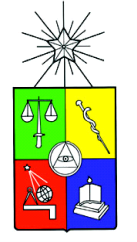 UNIVERSIDAD DE CHILEFACULTAD DE MEDICINAREGLAMENTO DE ASISTENCIA: 				Las clases teóricas son de asistencia libre; sin embargo, se recomienda a los estudiantes asistir regularmente.Las actividades obligatorias requieren de un 100% de asistenciaSon consideradas actividades obligatorias: las evaluaciones, los talleres, presentación de video y examen final.En el caso que la inasistencia se produjese a una actividad de evaluación, la presentación de justificación de inasistencia debe realizarse en un plazo máximo de cinco días hábiles a contar de la fecha de la inasistencia. El estudiante deberá avisar por la vía más expedita posible (telefónica ­ electrónica) tanto al PEC del curso y tutor, si corresponde, dentro de las 24 horas siguientes.Si no se realiza esta justificación en los plazos estipulados, el estudiante debe ser calificado con la nota mínima (1.0) en esa actividad de evaluación.Resolución N° 14 66 “Norma operativa sobre inasistencia a actividades curriculares obligatorias para los estudiantes de pregrado de las Carreras de la Facultad de Medicina PLAN DE CLASES (CALENDARIO) Calendario de clases a partir de fecha  Lunes 19 de Marzo al 26 de Junio					Fechas Entrega de evaluaciones: Viernes de cada semana 24 hrs.		Se realizará retroalimentación, en el grupo de Facebook y en clase, serán contestadas las consultas.https://www.facebook.com/groups/170371513595500/about/						WA +569 94514951El estudiante realizará prácticas de tomas fotográficas en exteriores o su domicilio. Que compartirá en el grupo de Facebook indicado anteriormente.Después de una inasistencia presentará una breve presentación de un maestro de la fotografía analoga o digital.					Unidad de Formación ComúnPrograma de Formación GeneralDirección de PregradoFacultad de MedicinaUniversidad de Chile PROGRAMA OFICIAL DE CURSOUnidad Académica: UNIDAD DE FORMACIÓN COMÚN. PROGRAMA F. GENERALNombre del curso: Fotografía DigitalSemestre	: Primer  Semestre    Año: 2018Número de créditos: 2 créditosHoras de trabajo presenciales y no presenciales: 18 horas-6 horas.Nº Alumnos	: 20ENCARGADO/A DE CURSO : Isabel Correa CarrascoDOCENTES PARTICIPANTESUnidad AcadémicaNº de horas directasIsabel Correa18Propósito formativo: Propiciar el conocimiento y aplicación de los conceptos básicos de la fotografía digital.Línea Arte y DeporteIdentificar  a  través de diversas manifestaciones del arte, cómo el razonamiento del ser humano interpreta los estímulos sensoriales que recibe del mundo exterior, para su interpretación crítica y posterior utilidad en procesos  de intervención en saludGenéricas-transversales: Desarrollar habilidades de expresión personal y observación sensible de la realidad, que se obtiene al apreciar y practicar diversas manifestaciones artísticas.Proyecta el uso del arte en diversas intervenciones en salud, desde un enfoque integral de las personas. Identificar el aporte de las diversas manifestaciones de arte en su proceso formativo como persona y futuro profesional.Demuestra habilidades expresión personal, a través del desarrollo de manifestaciones artísticas. Demuestra habilidades de apreciación sensible de la realidad frente a diversas manifestaciones del arte.Comprender la naturaleza del arte como un lenguaje de expresión de significados.Interpretar los distintos elementos abstractos que configuran una obra artística.Describir posibles usos del arte en intervenciones de salud, como parte del enfoque integral de las personas.Realización esperada como resultado de aprendizaje del curso: Conocerá bajo experiencias practicas los conceptos básicos de la fotografía digital, mediante el uso de los modos manuales de su cámara.Experimentar con la cámara de acuerdo a la información entregada.Compartirá sus imágenes en grupo de facebook.Analizará imágenes desarrollando su lenguaje visual.Enriquecerá la calidad artística de sus imágenes.Clases teórico prácticasRequisitos de aprobaciónReglamentación de la FacultadArt. 24*El rendimiento académico de los estudiantes será calificado en la escala de notas de 1,0 a 7. La nota mínima de aprobación de cada una de las actividades curriculares para todos los efectos será 4,0, con aproximación.Las calificaciones parciales, las de presentación a actividad final y la nota de actividad final se colocarán con centésima.La nota final de la actividad curricular se colocará con un decimal para las notas aprobatorias, en cuyo caso el 0,05 o mayor se aproximará al dígito superior y el menor a 0,05 al dígito inferior.Art. 26* La calificación de la actividad curricular se hará sobre la base de los logros que evidencie el estudiante en las competencias establecidas en ellos. La calificación final de los diversos cursos y actividades curriculares se obtendrá a partir de la ponderación de las calificaciones de cada unidad de aprendizaje y de la actividad final del curso si la hubiera.La nota de aprobación mínima es de 4,0 y cada programa de curso deberá explicitar los requisitos y condiciones de aprobación previa aceptación del Consejo de Escuela. *Reglamento general de planes de formación conducentes a licenciaturas y títulos profesionales otorgados por la Facultad de Medicina, D.U. 003625, de 27 de enero del 2009 Artículo 30. Logros de aprendizaje o indicadores de logroReconocer conceptos básicos de fotografía digitalExplicar y utilizar técnicas fotográficasDesarrollar crítica fotográficaEdita una imagen Acciones asociadasUso de ISO Velocidad y DiafragmaUsará modo manual y creativo de su cámaraConstruye crítica fotográficaSoftware de edición básicaEstrategias metodológicas Clases teórico prácticasExperimenta técnicasAnalisis de imagenesTrabajo grupal desarrollando una imagenClases teórico prácticasExperimenta técnicasAnalisis de imagenesTrabajo grupal desarrollando una imagenProcedimientos 
evaluativosTres evaluaciones Imagen semanalTrabajo grupalProyecto finalCada semana los estudiantes subirán  una imagen a su album de facebook, con nota semanal que demuestra los avances en el curso, que se promediará al final del semestre con las notas del proyecto final y del trabajo en grupo.Nota de 2 a 7Las entregas fuera de plazo nota máxima 5Tres evaluaciones Imagen semanalTrabajo grupalProyecto finalCada semana los estudiantes subirán  una imagen a su album de facebook, con nota semanal que demuestra los avances en el curso, que se promediará al final del semestre con las notas del proyecto final y del trabajo en grupo.Nota de 2 a 7Las entregas fuera de plazo nota máxima 5RecursosCámara reflex o compacta Sala con dataCámara reflex o compacta Sala con dataFechaHorarioLugarActividades principalesProfesor(es)19 de Marzo14.30-16.00Sala data Programa e introducción al curso26 de Marzo14.30-16.00Sala dataFundamentos básicos de la fotografía2 de Abril14.30-16.00Sala dataLa piedra angular iso velocidad diafragma9 de Abril14.30-16.00Sala dataProfundizando y experimentando los conceptosEvaluación 116 de Abril14.30-16.00Sala dataConoce tu cámara WB  y temperatura de color23 de Abril14.30-16.00Sala dataEnfoque- áreas de enfoque- Tipos de medición- Bco y negro30 de Abril14.30-16.00exteriorPracticando con luz natural7 de Mayo14.30-16.00Sala dataComposición planos ángulos y encuadre14 de Mayo14.30-16.00     ExposiciónVisita a MuseoEvaluacion 221 de Mayo14.30-16.00Feriado28 de Mayo14.30-16.00Sala computaciónEdición  4 de Junio14.30-16.00Sala dataEdición11 de Junio14.30-16.00Sala DataProyecto final18 de Junio14.30-16.00Sala dataEvaluación final 325 de Junio14.30-16.00Sector CafetaExposicion Final